1 марта – Международный день борьбы с наркоманией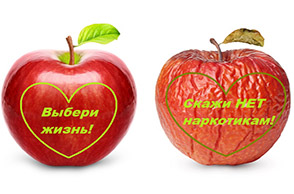 Ежегодно в нашей республике 1 марта отмечается Международный день борьбы с наркоманией. Наркомания – это тяжёлое психическое заболевание, которое начинается со случайного или принудительного приёма наркотика с последующим формированием губительной привычки, систематического его употребления и развитием влечения к постоянному приёму (т.е. наркотической зависимости организма человека). 	Кроме наркотиков серьёзную угрозу представляют и отдельные психотропные средства, которые оказывают такое же сильное действие на центральную нервную систему, как и наркотики. Наиболее уязвимой частью населения является молодёжь и подростки.Причинами, которые приводят к употреблению наркотических и психотропных веществ у несовершеннолетних являются:- любопытство;- эксперимент над собственным сознанием;- социальная согласованность (т.е. если один попробовал, то ему подражает вся компания);- бунтарство, которое является формой протеста против ценностей, которые исповедует общество и семья;- уход от проблем, тревог, стресса.К чему приводит их употребление.Проблемы в эмоциональной сфере. Наркомания может вызвать: перепады настроения, тревогу, депрессию, мысли о самоубийстве, шизофрению.Заторможенность развития. Начав употреблять наркотики, подросток провоцирует приостановку своего социального, эмоционального развития. Например, принимая наркотики с 14 лет, он остановится на лестнице эмоционального развития: телом взрослый, а умом – ребенок. Это может проявляться в рискованном поведении, непредусмотрительности, неспособности адекватно оценивать последствия совершенных действий.	Проблемы в учебной деятельности. У учащегося пропадает желание учиться, впоследствии – снижается  успеваемость, учащаются прогулы школьных занятий, повышается риск исключения из школы. Поведение наркопотребителя сказывается на его собственной успеваемости и мешает успеваемости других.Рискованный секс. Под воздействием наркотика часто происходит незащищенный секс или секс с незнакомцем. Это приводит к увеличению рисков заражения венерическими болезнями, подростковой беременности и сексуального насилия.Проблемы во взаимоотношениях с семьей. Последствия приема наркотиков – глубоко несчастные семьи. Страдают родители, братья, сестры. Страдают от стыда за ребенка-наркомана, а также от вины и самобичевания. Как результат – семейный стресс, скандалы.Формирование неуправляемой зависимости. Зависимость появляется при первом же употреблении этих веществ. Несовершеннолетний  не испытывает чувства счастья и радости,  деградирует как личность, теряет чувство реальности, вся его жизнь сводится к желанию потребить наркотические средства.Повышение риска несчастного случая. Последствие употребления наркотикиков – неадекватное состояние подростка. Несчастные случаи, оканчивающиеся летальным исходом, вследствие потребления запрещенных веществ являются одной из причин подростковой смерти.Вредное влияние наркотиков на легкие. Поначалу это может выражаться в хроническом бронхите и постоянном кашле, на поздних стадиях есть вероятность появления злокачественных опухолей. Нарушение работы сердечно-сосудистой системы. В зависимости от вида наркотика, пульс становится более редким или учащается, повышается или понижается артериальное давление. Принимающие дозу склонны к инсультам и инфарктам. В любом случае сердце человека сильно изнашивается, за несколько недолгих лет употребления наркотика оно будет как у столетнего старика, в случае, если наркоман вообще выживет.Разрушается  нервная система. Возникают психозы, потеря памяти, изменения характера, снижение умственных способностей, моральная деградация и полный распад личности. Наркотики могут стимулировать развитие психических заболеваний, таких как шизофрения. Некоторые галлюциногены могут накапливаться в тканях мозга, отравляя его даже после отказа от наркотиков.В настоящее время в стране создана многоуровневая система оказания наркологической помощи для взрослого и детского населения. Обеспечена доступность бесплатной реабилитационной помощи, анонимного лечения на платной основе.Для быстрого выявления наркотиков в организме существуют экспресс-тесты. Их принцип действия основан на иммунохроматографии. Высокая точность определения сочетается с простотой контроля результатов анализа (тест-полоска дает реакцию при опускании в сосуд с мочой). К тому же, тестирование можно проводить во внелабораторных условиях. Приобрести экспресс-тесты можно самостоятельно в аптечной сети (без обращения в наркологическую службу). Запомните простую истину. Чтобы радоваться жизни и ощущать себя  счастливыми людьми, достаточно лишь одного Вашего желания! Вы можешь все: видеть, чувствовать, осязать этот прекрасный мир. Цените этот прекрасный дар – жизнь! 01.03.2024г состоится прямая линия врача-нарколога-психиатра Кузнецова Ивана Игоревича по тел. 2-90-93 с 08.00 до 11.00 .